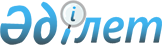 Қ.К.Тоқаев туралыҚазақстан Республикасы Президентінің 2003 жылғы 13 маусымдағы N 1110 Жарлығы      Қасымжомарт Кемелұлы Тоқаев басқа жұмысқа ауысуына байланысты Қазақстан Республикасының Мемлекеттік хатшысы - Қазақстан Республикасының Сыртқы істер министрі қызметінен босатылсын.       Қазақстан Республикасының 

      Президенті 
					© 2012. Қазақстан Республикасы Әділет министрлігінің «Қазақстан Республикасының Заңнама және құқықтық ақпарат институты» ШЖҚ РМК
				